Welcome to the Staff Representative CommitteeThe Staff Representative Committee (SRC) is a forum through which staff consult with the Senior Management Team (SMT) on matters related to employment including material changes to key policies. This takes place through informed discussion, so that all ideas and viewpoints may be considered. Representatives are ambassadors for the College Values and Behaviours, and work to bring attention to staff concerns and find solutions to them with SMT.Each SRC representative represents either a department or every 15 staff members for larger departments. They meet quarterly together, and quarterly with SMT.Each representative is given training and actively seeks the feedback and views of staff on working at the College.Representatives are available to act as advocates for any staff going through redundancy or disciplinary procedures, and can be contacted individually. Please see the SRC Terms of Reference, and other documents and minutes on the right of this text, for further information.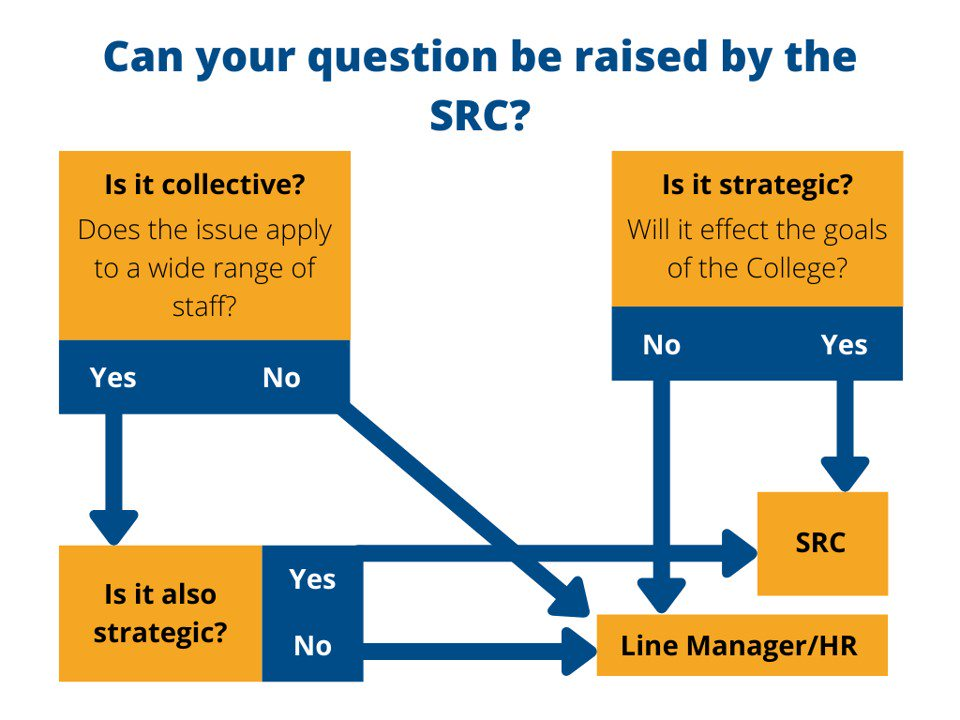 